Week beginning- 8th JuneMaths Challenge 1How many are there altogether?Using a number of identical objects (20 or more)  toy cars, buttons, pasta pieces etc…Make equal groups of 2, 5 or 10.There are __ pieces in each group.There are __ groups.There are __ pieces altogether.Get your child to organise the items into equal groups & ask you the same question. Model counting out the total number of items in the groups. Repeat until this process is easy (using different number for the groups).How many are there altogether?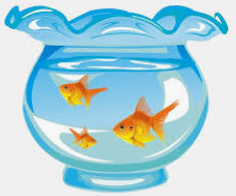 There are__ fish in each bowl.There are __ bowls.There are __ fish altogether.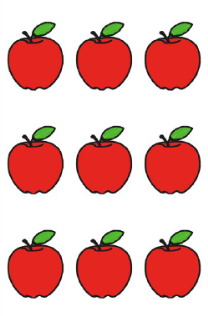 There are__ apples in each rowThere are __ rows.There are __ apples altogether.Can you draw your own equal groups of objects and answer the questions about them?